第五章  酒的類別(三)－氣泡酒、加烈葡萄酒、加味葡萄酒一、氣泡酒（＿＿＿＿＿＿＿）（一）定義：在製作葡萄酒發酵的過程中，留下＿＿＿＿＿，使葡萄酒有汽水的感覺。（二）釀造氣泡酒的方式：（三）各國對氣泡酒的名稱：（四）香檳（＿＿＿＿＿＿＿）二、加烈葡萄酒（＿＿＿＿＿＿＿）（一）雪莉酒（二）波特酒（Port; ＿＿＿; Oporto）※乙級使用強化葡萄酒作為配方的調酒三、加味葡萄酒※乙級使用加味葡萄酒作為配方的調酒釀造法別稱重點＿＿＿法瓶內二次發酵1. ＿＿＿＿的釀造方式。2. 釀造過程中加入＿＿＿，產生＿＿＿＿＿。＿＿＿法桶內二次發酵在大酒槽內進行二次發酵。＿＿＿法二氧化碳注入酒內直接灌入二氧化碳，價格＿＿，味道＿＿。國家香檳法閉槽法法國＿＿＿＿＿＿Vin Mousseux德國＿＿＿Schaumwein義大利Franciacorta＿＿＿/Spumante西班牙＿＿＿Espumoso葡萄牙Vinho EspumanteVinho do rodo美國＿＿＿＿＿ Wine定義香檳是氣泡酒之一，產在法國的香檳區。其英文源自於＿＿＿文campania，意思是白堊土的田野鄉村平原。條件氣泡酒要成為「香檳」必須符合三個條件：1. 產自＿＿＿＿＿＿＿：此區為法國最＿邊的葡萄酒產區，天氣較冷，葡萄生長速度較慢，品質佳。2. 使用＿＿＿法製造：法文是la méthode champenoise，特色是瓶內二次發酵。若在其他區域使用這種方式，則稱為＿＿＿＿＿法（la méthode traditionnelle）。3. 指定三種葡萄品種：＿＿＿＿（Piont Noir）、＿＿＿＿＿＿＿（Pinot Meunier）、＿＿＿＿（Chardonnay）製造過程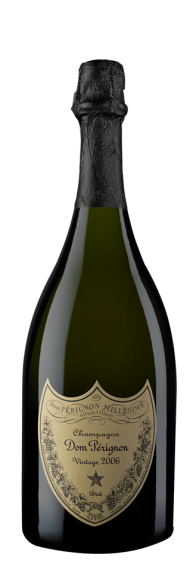 甜度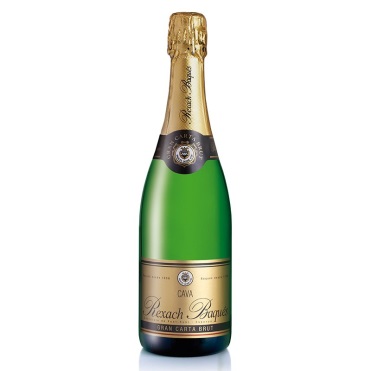 香檳年份1. 無年份香檳（Non Vintage Champagne，＿＿＿）：來自不同年份、不同莊園和不同的葡萄品種調配釀製而成。大部分香檳屬於此。2. 年份香檳（Vintage Champagne）：單一年份的葡萄釀製，品質佳。香檳顏色一、白：1. ＿＿＿＿＿＿＿＿：白中白，指定用＿＿＿＿單一葡萄品種釀製而成，帶有＿＿＿香，搭配＿＿＿適合。2. ＿＿＿＿＿＿＿＿：黑中白，使用紅葡萄酒（單一或兩種以上）釀製，味道較為厚實，適合搭配肉類。二、粉紅：玫瑰紅香檳，紅白酒混和釀製而成的香檳。香檳品牌※＿＿＿＿（Dom Pérignon）：為了紀念唐‧貝里農修士創造而命名之。因此稱他為＿＿＿＿＿＿。為酩悅酒廠製作。※＿＿＿（Krug）：近年來蟬聯香檳銷售第一名的品牌。※＿＿＿（Moët & Chandon）：酩悅香檳廠製作的香檳酒。※巴黎之花（PerrierJouet）※博林格（Bollinger）定義釀造不起泡葡萄酒為基底，加入＿＿＿＿＿酒或食用酒精（＿＿＿），提高酒精濃度。別稱＿＿＿葡萄酒、酒精濃度加烈葡萄酒最低為14％，大多在＿＿～＿＿％，上限為24％。四大產區發源是＿＿＿＿國家所產的國寶酒，當地稱他為＿＿＿＿。製作是將發酵完成的葡萄酒加入＿＿＿＿製作而成。譽名莎士比亞稱他為＿＿＿＿＿＿＿＿＿＿＿＿。分類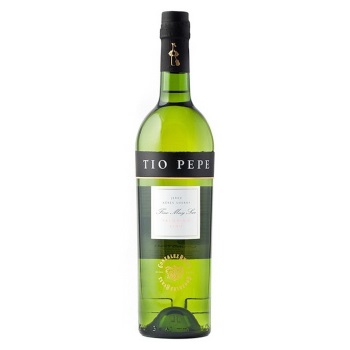 依據酒的甜度分成七種，其中大致分為兩大類：1. 不甜雪莉（＿＿ Sherry 或 ＿＿＿ Sherry）
酒色淡，帶有蘋果香。釀製過程中，表面覆蓋一層薄薄的酵母陳釀，稱之為＿＿＿（Flor），避免與空氣接觸。2. 甜雪莉（＿＿＿＿＿ 或 Cream Sherry）
比不甜雪莉氧化更久的作法，使得酒色較深，味道略干。通常製作成甜雪莉，適合飯後飲用。製造方式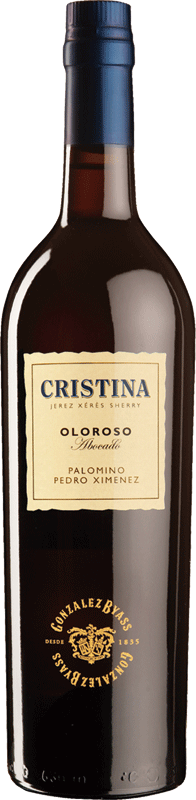 ※ ＿＿＿＿系統（＿＿＿＿＿ System）：確保品質。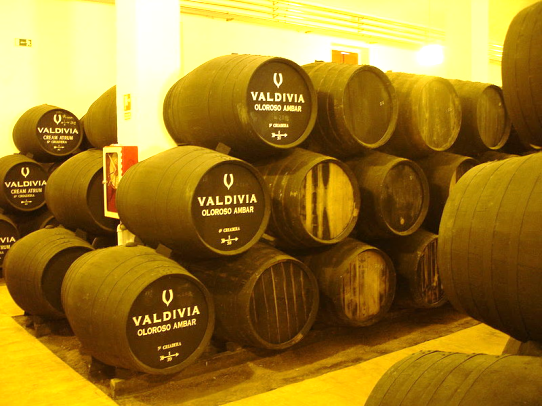 發源是＿＿＿＿國家所生產的強化葡萄酒，也是該國的國寶酒。因為其集散港為＿＿＿＿，因此命名之。分類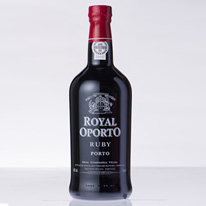 依據陳釀的方式不同，分為兩大類：1. 以「瓶」陳釀：密封於玻璃瓶中隔絕空氣，口感溫和
(1)＿＿＿＿波特酒（Ruby）
(2)＿＿＿波特酒（Rose）
(3)＿＿＿波特酒（Vintage）：是由豐收年所採之葡萄釀製，先在橡木桶熟成2年，在裝瓶熟成10年以上。
(4)＿＿＿波特酒（Late Bottled Vintage）：因經費關係，延後時間裝瓶陳釀，一般簡稱＿＿＿。2. 以「桶」陳釀：封於木桶中，會與空氣接觸散發水分，酒質略黏
(1)＿＿＿波特酒（Twany）：金黃波特，帶有堅果甜味。
(2)酒櫃波特酒（Garrafeira）酒名成分調製法裝飾物杯器皿Negus60ml ＿＿＿＿＿＿15ml Fresh Lemon Juice15ml Sugar SyrupTop with ＿＿＿＿＿＿BuildingNutmeg Powder(＿＿＿＿)＿＿＿ GlassSherry Flip15ml Brandy45ml _______15ml Egg White_______＿＿＿ GlassPorto Flip10ml Brandy45ml ＿＿＿＿＿＿1 Egg Yolk_______Nutmeg Powder＿＿＿ Glass定義以＿＿＿＿＿＿＿＿＿為基底，加入茴香、苦艾草、奎寧皮或其他藥草釀造出來的葡萄酒。以＿＿＿＿＿＿＿＿＿為基底，加入茴香、苦艾草、奎寧皮或其他藥草釀造出來的葡萄酒。以＿＿＿＿＿＿＿＿＿為基底，加入茴香、苦艾草、奎寧皮或其他藥草釀造出來的葡萄酒。甜味苦艾酒Sweet Vermouth/＿＿＿＿＿＿/   Red Vermouth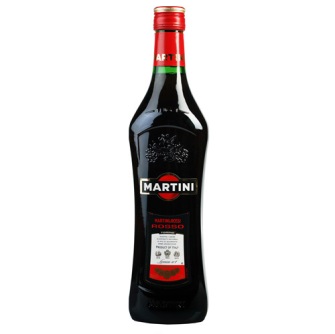 1. 別稱：＿＿＿＿＿＿＿＿（Italian Vermouth）2. 口感略苦，帶有甜味。3. 含糖量：＿＿-160公克/公升4. 酒精濃度：＿＿％5. 陳年時間：＿年6. 代表調酒：＿＿＿＿（Manhatten）不甜苦艾酒＿＿＿＿＿＿＿/White Vermouth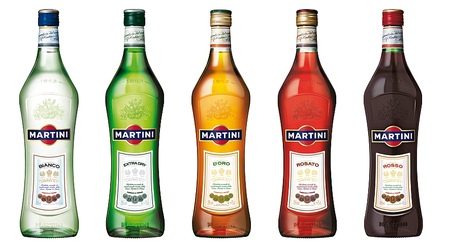 1. 別稱：＿＿＿＿＿＿＿（French Vermouth）2. 口感清苦，感覺較烈。3. 含糖量：＿＿g以下/公升4. 陳年時間：＿年5. 酒精濃度：＿＿％6. 代表調酒：＿＿＿＿（Martini）多寶力酒＿＿＿＿＿＿＿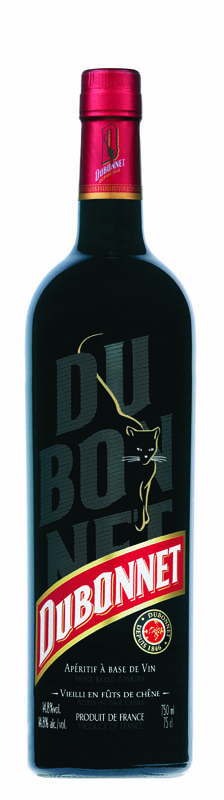 1. 是＿＿＿常用的開胃酒。以不起泡的葡萄酒為基底，加上奎寧、肉桂、橘皮等香料浸漬而成。2. 有人稱為：＿＿＿＿紅酒。3. 飲用方式：純飲、加冰塊、加蘇打水類。金巴利酒＿＿＿＿＿＿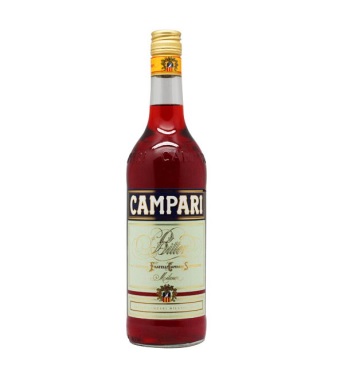 1. ＿＿＿＿所產之開胃酒，酒色鮮紅。2. 是葡萄酒加上多種帶有苦味的植物調製而成。3. 飲用方式：多以＿＿＿＿和＿＿＿＿供應。茴香酒＿＿＿＿＿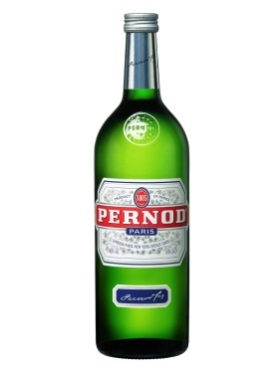 1. 又稱為：＿＿＿酒2. 由大茴香（Anisette）所調製而成的開胃酒，產於＿＿＿。3. 酒色為＿＿色。酒名成分調製法裝飾物杯器皿Manhatten45ml Bourbon Whiskey15ml ＿＿＿＿＿＿＿Dash Angostura BittersStirCherry＿＿＿ GlassAmericano30ml ＿＿＿＿＿30ml ＿＿＿＿＿＿＿Top with Soda WaterBuildOrange Slice & Lemon PeelHigh Ball GlassMartini45ml Gin15ml ＿＿＿＿＿＿＿_______Olive＿＿＿ Glass